 (1) From the OSCAR menu, click ‘Admin’.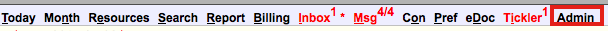 ​(2) Scroll down the list and click ‘Upload eForm’.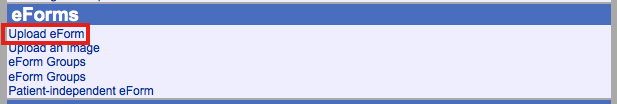 ​(3) Near the top of the window, click ‘Import eForm’.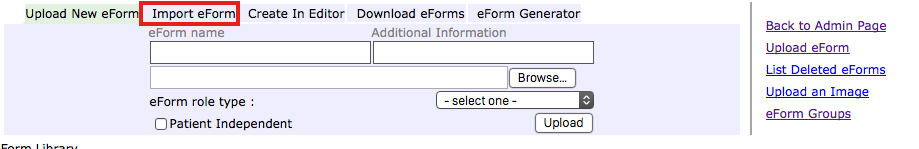 ​(4) Click ‘Browse’​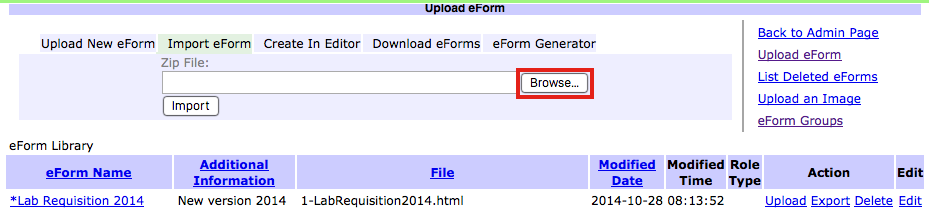 (5) Find the .zip file that you downloaded or received via email, usually located in your 'Downloads' folder.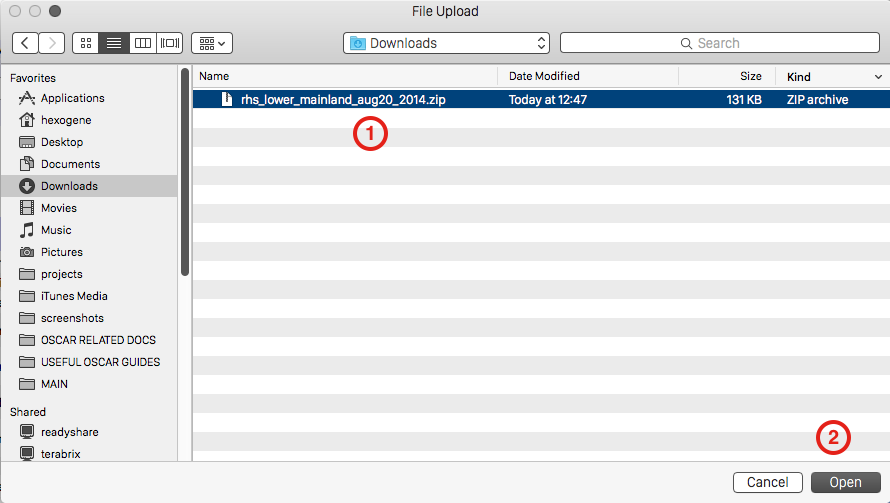 ​(6) Now click the desired file once to select it, then click ‘Open’.(7) Next, click ‘Import’.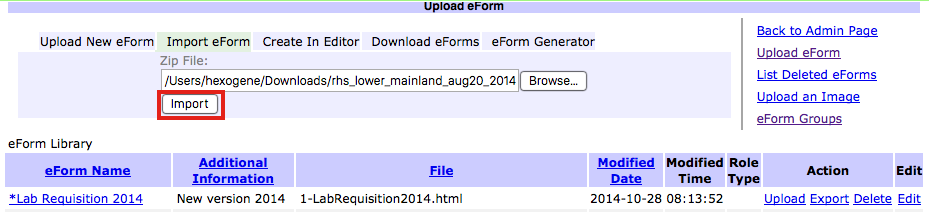 ​You may see a warning at the top, which is usually safe to ignore, however to be sure, please take a moment read and understand the message.